Southwest Kansas Community Resource Guide Suroeste Kansas Guia de Recursos de la Comunidad2018-2019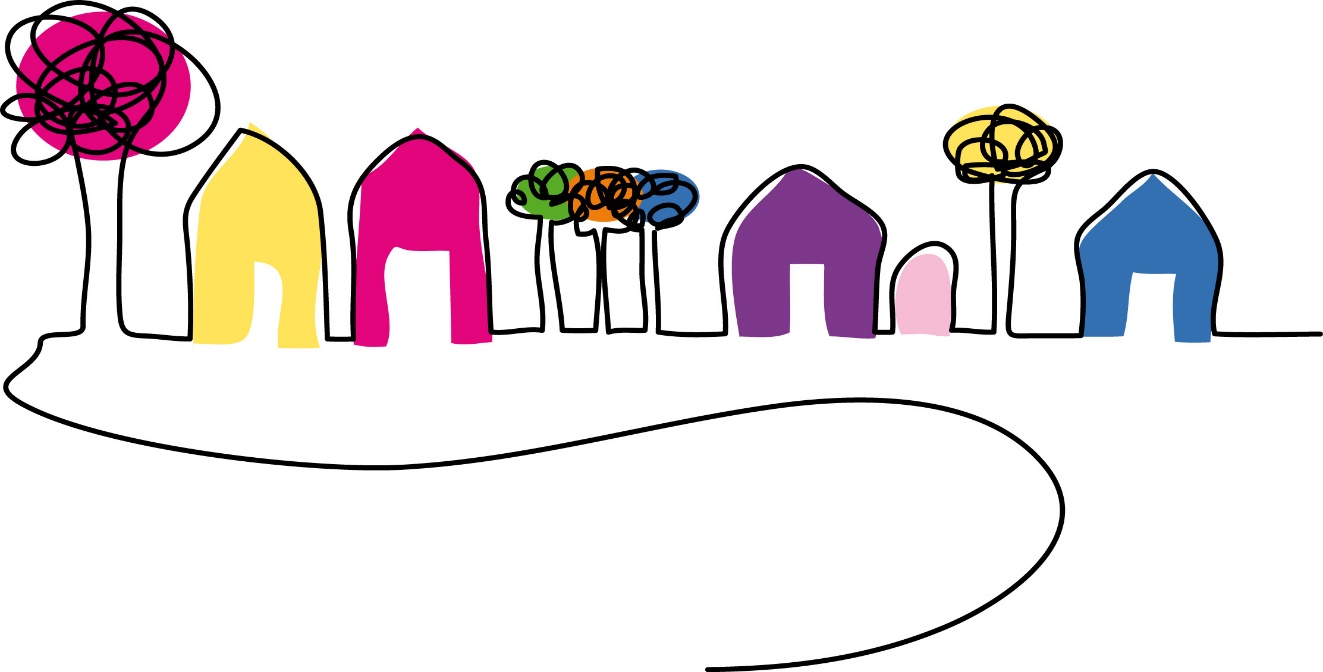 Finney CountyAlcohol/Drug/ Other Addictions ServicesServicios sobre el alcohol/Narcoticos y otras AdiccionesAlcoholics Anonymous—116 1/2 Chestnut—287-6330Catholic Charities—603 N 8th—272-0010City on A Hill—116 1/2 Chestnut Suite 2  - 276-0840Compass Behavioral Health—1111 E Spruce—276-7689DCF—1710 Palace Dr—272-5800Southwest Kansas Problem Gambling Taskforce—800-522-4700Valley Hope—800-544-510125th Judicial District Youth Services—607 W Santa Fe—271-6200Business Information/ Informacion de NegociosGCCC Continuing Ed.  - 801 Campus Dr.—276-9521SCCC Small Business Development Center  - 417-1955Consumer Credit Counseling—785-827-6731Budget and Debt Counseling / Presupuesto de DeudasConsumer Credit Counseling—785-827-6731 Child Advocacy / Intercessor de NinosFamilies Together/Familias Unidas—1518 Taylor Plaza—276-2380Children and Families Network – 714 Ballinger – 275-0291Juvenile Justice Foster Care Associated Youth Services – 1503 Fulton Terrace  - 272-0499CASA—310 E Walnut—Suite 208—271-6197Child Screening and Evaluation/ Screening y Evaluacion de NinosUSD 457—1205 Fleming—276-5100Russell Child development Center—714 Ballinger—275-0291Kansas Children’s Service League Headstart— 705 Ballinger – 276-3232Child Care/ Guaderias para NinosCommunity Day Care—505 N College—275-5757	2620 N 8th—805-6300DCF Child Care Subsidy Program– 1710 Palace Dr—272-5800Garden City Family YMCA—1224 Center—275-1199Child and Adult Care Food Program – 714 Ballinger 275-0399Child and Family Support Services/ Servicios para el Aoyo de Ninos y Familias25th Judicial District Community Corrections– 607 W Santa Fe—271-6200ABC Pregnancy Care Center—509 6th—275-1777 or 275-8482Big Brothers Big Sisters—1312 N 7th—275-2424 or 640-8614Breastfeeding Clinic – 310 E Walnut, Suite 206- 272-2309CASA -  310 E Walnut, Suite 208 - 271-6197Catholic Charities - 603 N. 8th - 272-0010DCF -  Family Preservation & Services  Programs - 1710 Palace Dr., 272-5800Dominican Sisters’ Ministry of Presence  Sister Roserita 521-1365Sister Janice 521-1387Emmaus House – 802 N 5th – 275-2008Families Together -  1518 Taylor Plaza, 276-6364Familias Unidas, 276-2380 (Español)Finney County Extension – 501 S 9th – 272-3670Finney County Health – 919 Zerr Rd – 272-3600  finneycountyhelpdesk.orgGenesis Family Health  - 712 St John – 275-1766                           Harvest America Corp. – 116 E Chestnut – 275-1619Kansas Children’s Service League-705 Ballinger – 276-3232Kansas Kids @ Gear Up, 1312 E Walnut – 765-1180LiveWell Finney County – 310   E Walnut Suite 202 – 765-1180March of Dimes in Kansas 913-469-3611McKinney-Vento Homeless Assistance Act -   1205 Fleming - 805-7177 Parent Helpline - 1-800-332-6378Parents as Teachers -  121 W. Walnut – 805-8640Prenatal Class, St. Catherine Hospital,  Classroom B-Call 272-2314 for more info.Russell Child Development Center – 714 Ballinger – 275-0291St Francis – 1110 JC St. – 276-4482Salvation Army Youth Activity Center – 203 N 8th – 805-5250Summitt ResCare – 2102 E Spruce – 271-0176United Health Care – 521-1832Early learning 4 year old program USD 457 – 121 W Walnut – 805-7503Children and Families Network/ Sistema de Ninos y Familias4-H Youth – 501 S 9th – 272-3670ABC Pregnancy Care Center – 509 N 6th – 275-1777Audiologist - 311 E.  Spruce - 271-3139Big Brothers/Big Sisters -1312 N 7th -275-2424, Breastfeeding Clinic  - 310  E Walnut – 272-2309 CASA, 310 E Walnut Ste, LL3, 271-6197Child & Adult Care Food Program - 714 Ballinger  275-0399Child Care Specialist DCF -1710 Palace Dr –  272-5800Community Day Care -   505 College Dr. -275-5757  2620 N 8th Street - 805-6300DCF -1701 Palace Dr. - 272-5800Families Together -1518 Taylor Plaza -276-6364Familias Unidas,  276-2380 (Español)Finney County Extension Office - 501 S. 9th – 272-3670Finney County Health Dept. - 919 Zerr Rd. – 272-3600FCHD Maternal & Infant Program - 919 Zerr Rd –272-3600Finney County Public Library -  605 E. Walnut – 272-3680Finney County United Way -  1509 Fulton Terrace -  275-1425,  Genesis Family Health Center – 712 St John – 275-1766                      Goodwill Thrift Store – 2010 Kansas Ave -   275-1007Harvest America - 116 E. Chestnut - 275-1619Head Start/KCSL - 705 Ballinger -276-3232High Plains Education Coop - 620-356-5577Kansas Children’s Service League -705 Ballinger –276-3232LiveWell Finney County - 310 E. Walnut, Ste –765-1180March of Dimes - 913-469-3611Parents as Teacher - 121 W. Walnut -   805-8640Russell Child Development Center - 714 Ballinger -275-0291St. Francis Community Services -1110 JC Street – 276-4482Salvation Army -216 N. 9th - 276-4027Summitt ResCare -  2102 E Spruce -271-0176U.S.D. #457 Early Learning Four Year Old Program - 121 W. Walnut - 805-7503U.S.D. #457 Special Education -  1205 Fleming – 805-7140Western Kansas Community Foundation – 402 N Main – 271-9484Downtown Vision – 120 E Laurel – 276-0891Seeds of Hope Jail Ministry – 603 N 8th – 272-5089Clothing/RopaGoodwill – 2010 Kansas Ave – 275-1007Salvation Army Thrift Store – 203 N 8th – 276-6622Community Organizations/ Orgaizaciaonesde la CuminidadFinney County United Way – 1511 E Fulton – 275-1425Friends of Lee Richardson Zoo – 312 E Finnup Dr. – 276-6243Downtown Vision – 120 E Laurel – 276-0891Ministerial Alliance – 335-5228Western Kansas Community foundation – 402 N Main – 271-9484Correctional Services/ Servicios Correccionales25th Judicial District Court services – 405 N 8th – 271-615025th Judicial District Youth Services – 607 E Santa Fe – 271-6200Community Corrections – 607 E Santa Fe – 272-3630Finney County Sheriff – 304 N 9th  - 276- 3700Garden City Police department – 304 N 9th – 276-1300Southwest Regional Juvenile Detention Center – 507 W Santa Fe – 272-3800Dentists/DentistasGenesis Family Health Dental – 310 W Walnut Ste LL5 – 272-0570Disability Services/ Servicios de Disabilidades DCF Vocational Rehabilitation – 1710 Palace Dr – 272-5800Families Together/Families Unidas – 1518 Taylor Plaza – 276-6364 or 276-2380 (Espanol) GCCC Adult Learning Center  - 801 Campus – 276-7600Kansas Children’s Service League – 603 E Cedar – 276-3232Mosaic – 2708 N 11th – 275-9180Russell Child Development Center – 714 Ballinger – 275-0291SDSI Eligibility determination – 275-7521Summitt ResCare – 2102 E Spruce – 271-0176Domestic Violence Services/Servicios Acerca de Violencia DomesticaChild and Adult Abuse and Neglect Hotline – 1-800-922-5330Compass Behavioral Health – 1111 E Spruce – 276-7689Family Crisis Services – 106 W Fulton – 275-5911Finney County SANE/SART – 401 E Spruce – 272-2222Education/EducacionFort Hays State University Higher Education Center - 409 N. Campus Dr. Suite 107 - 260-9988GCCC Continuing Education -  801 Campus Dr. - 276-9521GCCC Student Support Services -   801 Campus Dr. - 276-9660Garden City Public Schools -  1205 Fleming -805-7000Holcomb School District Superintendent -  204 Wiley -Holcomb 277-2629K-State Research and Extension Center -  4500 E. Mary - 275-9164Kansas Kids @ Gear Up -1312 N 7th -805-8628KU Western Kansas Master of Social Work   Program -970-567-2722Migrant GED -801 Campus Dr. -276-7600Parents as Teacher - 121 W. Walnut -  805-8640Russell Child Development Center -  714 Ballinger - 275-0291U.S.D. #457 Garfield Early Childhood   Center - 121 W. Walnut -805-7503U.S.D. #457 Early Learning Four Year Old  (ELF) Program - 121 W. Walnut -  805-7503 DCF Vocational Rehabilitation - 1710 Palace Dr. - 272-5800Employment and Training Services/Servicios Acerca de Empleo y EntreminentoDCF Vocational Rehabilitation – 1710 Palace Dr. – 272-5800GCCC Continuing Education – 801 Campus Dr – 276-9521Garden City Workforce Center - 7th & Spruce –276-2339Harvest America Corporation - 116 E. Chestnut Suite 102 -275-1619Kansas Works, 107 E. Spruce, 276-2339Environmental Education/Educacion Medio AmbinenteFinney county Conservation District – 2106 Spruce -275-0211Finney County Extension Office – 501 S 9th – 272-3670Friends of Sandsage Bison Range - 785 S.  Hwy 83 -276-9400GCCC Science Programs-  801 Campus Dr-276-9550Groundwater Mgmt. Dist. #3 -2009 E. Spruce- 275-7147Kansas Dept. of Wildlife, Parks, & Tourism785 S. Hwy 83 -276-8886K-State Research and Extension - 4500 E. Mary –275-9164Finnup Center for Conservation Education – 312 E.  Finnup Dr -  276-1250 Recycling Centers, 125 JC St.& 9th &  Isabel –  276-1260 State Division Of Water Resources - 2508 N.  Johns -276-2901SW Kansas Environmental Planning - PO Box 231  -272-7959Emergency Preparedness/ Servicios Preparadas para una EmergenciaAmerican Red Cross -  785-447-3687Finney County Critical Stress Management    Team - 620-272-2265Finney County Emergency Management - 304 N.  9th - 272-3746Emergency Financial Aid/ Asistencia Financiera en una Emergencia DCF  - 1710 Palace Dr – 272-5800 First United Methodist Church - 1106 N Main 275-9171Harvest America - 116 E. Chestnut, Suite 102 –  275-1619Salvation Army - 216 N. 9th -276-4027Emergency Housing/ Hogares en una EmergenciaEmmaus House – 802 N 5th – 275-2008Food/ComidaSalvation Army – 216 N 9th – 276-4027Emmaus house – 802 N 5th – 275-2008DCF Food Assistance – 1710 Palace Dr – 275-5800Health and Medical Services/ Servicios de Salud y MedicoBreastfeeding Clinic – 310 E Walnut Suite 206 – 272-2309The Cancer Center – 410 E Spruce – 272-2579St Catherine Hospital – 401 E Spruce – 272-2222Finney County Health Department – 919 Zerr – 272-3600Genesis Family Health – 712 St John – 275-1766Women’s Clinic – 401E Spruce – 275-9752Sunshine Nursing – 2718 N Cummings – 276-8868Home Health Services/ Servicios de Salud en CasaAssistive Technology – 1518 N Taylor – 785-673-9609Grant County Medical Equipment – 601 N Main – 272-2660Summitt ResCare – 2102 Spruce – 271-0176Sunshine Nursing – 2718 N Cummings – 276-8868St Catherine Hospice – 602 N 6th – 272-2519Homeless Shelter/ Refugio para Personas sin HogarEmmaus House – 802 N 5th – 275-2008McKinney-Vento Homeless Act – 1205 Fleming – 805-7177Low Income Housing/ Casas para Personas de Bajos IngresosMira Vista – 1406 Harding – 271-0551Pershing Manor – 606 Pershing – 276-1240The Reserves at Prairie Ridge – 3201 N Campus – 263-3755Trails of Garden City – 3501 N Campus – 276-8000Immigration/Refugee Services/ Servicios acera de Immagracion/ RefugiadosCatholic Agency for Migration and Refugee Services – 1510 Taylor Plaza -  276-7610GCCC Adult Learning Center – 801 Campus – 276-7600SEAMAA – 4101 E Hwy 50 – 275-2261Law Enforcement/ Servicios acera de Administracion de Ley Garden City Police Department – 304 N 9th – 276-1300Garden City Sheriff Department – 304 N 9th – 276-3700Legal Services/Servicios LegalesKansas Legal Services – 1-800-723-6953Library/ BibliotecaFinney County Public Library – 605 E Walnut272-3680Thomas Saffell Library GCCC – 801 Campus – 276-9510Mental Health Services/ Servicios para su Salud Mental Compass Behavioral Health – 1111 E Spruce – 276-7689Compass Behavioral Health Community Support Services – 531 Campus View – 272-9434St Catherine Hospital Behavioral Health Services – 401 E Spruce – 272-2500Genesis Family Health – 712 St John – 275-1766Inspiring Change Counseling Services – 1511 Fulton Suite 2 – 254-0682Lisa Dockter, MS. LCPC – 1807 W Mary Suite 10 – 276-1500Winds of Change Counseling Services – 302 N Fleming Suite 4 – 805-6939Nutrition for Families and Students/ Nutricion para Familias y Estudiantes DCF Food Assistance – 1710 Palace Dr. – 272-5800Finney County Extension FNP program – 501 S 9th – 272-3670Garden City School District School Lunch Program – 805-7080Holcomb School District School Lunch Program – 277-2257Meals on Wheels  - 907 N 10th – 272-3620WIC – 919 Zerr Rd – 272-3615Pregnancy services/ Servicios acerca de el EmbarazoABC Pregnancy Care Center -509 6th St.-  275-1777Catholic Charities -603 N. 8th - 272-0010Finney County Health Dept. - 919 Zerr Rd. - 272-3600Genesis Family Health Center - 712  St. John – 275-1766Women’s Clinic St. Catherine Hospital -401  E. Spruce Street -275-9752Recreation/Recreacion Finney County Public Library – 605 E Walnut – 272-3680Garden City Family YMCA – 1224 Center – 275-1199Garden City Recreation Commission – 310 N 6th – 276-1200Garden City swimming pool – Finnup Park – 276-1255GCCC Super Circuit – 801 Campus – 276-9614Holcomb Recreation Commission - 106 Wiley – 277-2152Holcomb Swimming Pool – 205 Redford – 277-2610Lee Richardson Zoo – Finnup Park – 276-1250Salvation Army Youth Center – 203 N 8th – 276-6622Schools/ Escuelas 	Fort Hays State University Higher   	Education Opportunity Center-  	409 N. Campus Dr., Suite 107-  	620-260-9988	Garden City Alternative High School- 	 1402 N Main St - 805-8600GCCC- 801 Campus Dr,-276-7611KU Western Kansas Master of Social Work  	 Program -  970-567-2722 St. Dominic -617 JC St. - 276-8981St. Mary- 503 St. John,-276-2241U.S.D. #363 Holcomb,-305 Wiley -     	277-2629U.S.D. #457 - 1205 Fleming - 805-7000Senior Housing/ Hogares para AcianosGarden Valley Retirement Village – 1505 E Spruce – 275-9651Homestead Assisted Living – 2414 N Henderson – 272-9800Homestead Health and Rehab – 2308 N 3rd- 276-7643Mira Vista Apartments – 1406 Harding – 271-0551Sabine House – 201 Buffalo Jones – 276-8000Senior Organizations/Organizaciones para los AncianosDCF Adult Services - 1710 Palace Dr. - 272-5800Kansas Long-Term Care Ombudsman -   1-877-662-8362 OR 1-785-296-3017Regional Long-Term Care Ombudsman -  1-877-662-8362RSVP (Retired Senior Volunteer  Program -  907 N 10th Street -   620-275-  5566Senior Center of Finney County  907 N. 10th - 620-272-3620Friendship Meals -620-272-3620Meals on Wheels - 620-272-3620Finney County Transit - 620-272-3626Southwest Kansas Area Agency on Aging – 225-8230Social Services/ Servicios SocialesCatholic Social Services 603 N 8th – 272-0010DCF – 1710 Palace Dr – 272-5800Kan Care Providers: Amerigroup – 800-600-4441Sunflower – 877-644-4623United – 877-542-9238Kansas Children’s Service League – 705 Ballinger – 276-3232Kansas Mentor – 1503 E Fulton Terrace – 272-0499Miles of Smiles therapeutic Horsemanship – 260-9997Salvation Army – 216 N 9th – 276-4027TFI Family Services – 103 W Chestnut – 275-1433Speech/language services/ Servicios para ayndar a los Incapacitados del Hablar y LenguajeHolcomb School District – 204 Wiley – 277-2629GCCC ESL – 801 Campus – 276-7600Garden City Public Schools – 1205 Fleming – 805-7140Russell Child Development Center – 714 Ballinger – 275-0291Speech Therapy at St Catherine Hospital – 401 E Spruce – 272-2106Transportation/ Servicios de TransporteAMTRAK – 100 N 7th – 800-872-7245Bee Line Intercity Bus – 272-3626Finney County Transit – 1008 N 11th – 272-3626Mini Bus ADA – 272-3626Utility assistance/ Ayuda con UtilidadesDCF – 1710 Palace Dr – 272-5800Dominican Sisters Ministry of Presence – 	Sr Roserita – 521-1365	Sr Janice – 521-1387Harvest America – 116 E Chestnut – 275-1619Salvation Army – 216 N 9th – 276-2024St Dominic Church – 615 JC – 276-2024Youth Services/ Servicios para Jovenes  4-H Youth Finney Co. Extension -501 S 9th -     272-367025th Judicial District Youth Services. -                       607 W. Santa Fe -271-6200   Big Brothers/Big Sisters of Finney County -  1312 N 7th -275-2424 Boy Scouts of America – 402 E Fulton - 275-5162Garden City Family YMCA - 1224 Center, 275-1199                               Garden City Recreation Commission -  310 N.  6th - 276-1200Girl Scouts of Kansas Heartland -  114 Grant Ave -  276-7061Holcomb Recreation Commission - 106 Wiley – 277-2152Salvation Army Youth Activity Center-   203 N.  8th -805-5250Ford County Health and Medical Services/ Servicios de Salud y MedicaGenesis Family Health—2011 Central  - 227-9797Western Plains Medical Center– 301 Ave. A—225-8400Dodge City Medical Center—2020 Central Ave—227-1371Ford County Health Department—106 E Spruce—227-4545Bucklin Clinic—101 N Ford—826-3266Prairie Home Health/Hospice of the Prairie—200 4th Cr—227-7209Dodge City Urgent Care—2205 Central Ave—227-7683Family Care Clinic—200 W Ross Blvd—371-7300Family Practice Associates—120 W Ross Blvd—225-1650Alcohol/Drug/ Other Addictions ServicesServicios sobre el alcohol/Narcoticos y otras AdiccionesNew Chance—2500 E Wyatt Earp—225-0476Alcoholics Anonymous– 304 McArtor #6 11:00 am and 7:00 pm (Spanish) 810 Greenwood  8:00pm 711 5th Ave 8:00pmProblem Gambling Task force—910 Central—227-1562Food/Clothing/Utility Assistance/ Ayuda con Utilidades/Comida/RopaManna House—1012 1st Ave—227-4871Harvest America—227-7882Friendship Feast—803 Central Salvation Army—1100 Ave E—25-3374Catholic Charities– 906 Central—227-1562United Methodist Care Center—1700 Ave F—225-0625Mental Health Services/ Servicios para su Salud MentalNancy Thomas MSW—810 Frontview—227-7823Juanita Sanchez—100 Military Ave—225-5984Hope and Healing Counseling—2006 First Ave—371-6548Counseling and Mediation Center—210 Soule—27-2503Barnett Counseling Services—100 Military Ave—789-1428Compass Behavioral Health—506 Ave L—227-8566Correctional Services/ Servicios Correccionales Adult Corrections—208 W Spruce—227-4564Juvenile Corrections—208 W Spruce—227-4564Senior Organizations/ Organizaciones para los Ancianos Bucklin Senior Center—115 W Center—826-3846Retired Senior Volunteer Program—2601 Central Ave.—227-7077Senior Center of Dodge City– 2408 Central—338-8863Southwest Kansas Area Agency on Aging—836 San Jose Dr.—225-8230 Schools / EscuelaBucklin Public Schools—422 S Main—826-3241Dodge City Public Schools—200 W Comanche suite A —227-1614Spearville Public Schools—Elementary—105 Davis—385-2556Middle/High School—305 Ave B—385-2631Developmental Services/ Servicios de DesarrolloArrowhead West—1100 E Wyatt Earp—227-8803Bright Beginnings  Headstart — 200 W Comanche Suite A—227-1614Other Resources / Otras RecursosFamily Crisis Center—225-6510Ford County Extension—100 Gunsmoke St—227-4542CASA Children Worth Saving—2008 1st Ave suite 806-225-1278YMCA—240 San Jose—225-8157Birthright of Dodge City—605 Ave B—225-1249Housing Authority—407 E Bend—225-1965The Alley Teen Center—2200 1st Ave—225-8282United Way—1700 Ave F—227-8793Social Security Administration—2204 Summerlon circle—877-694-5494Meadowlark House Child Advocacy—1405 Ave A—789-0396Dodge City Public Library Grant County Health and Medical Services/ Servicios de Salud y MedicaGrant County Hospital—415 N Main—356-1266Ulysses Family Physicians—505 N Main—356-1261Genesis Family Healthcare—202 W Kansas—356-4079Grant County Health Department—105 S Glenn—356-1545 Alcohol/Drug/ Other Addictions ServicesServicios sobre el alcohol/Narcoticos y otras AdiccionesAlcoholics Anonymous—118 Nebraska Ave  8:00 pmFood/Clothing/Utility Assistance/ Ayuda con Utilidades/Comida/RopaLoaves and Fishes—15 N Main—353-1156 Mental Health Services/ Servicios para su Salud MentalSue Dowd—119 E Kansas—424-4554Turning Points—201 E Oklahoma—356-3339Compass Behavioral Health—404 N Baughman—356-3198Senior Organizations/ Organizaciones para los Ancianos Grant County Senior Center—117 E Grant—356-2216Schools/Escuela  Sullivan Elementary—600 W Nebraska—356-1742Kepley Middle School—113 N Colorado—356-3025High School—510 N. McCall—356-3180 Developmental Services/ Servicios de DesarroloRussell Child Development Center—888-877-3717Kansas Children’s Service League—921 N College—356-4180Parents As Teachers—111 S Baughman—356-4245Other Resources/ Otras RecursosGrant County Extension Office—1100 W Patterson—356-1721Grant County Library—215 W Grant—356-1433Grant County Recreation—204 E Wheat—356-4233Gray CountyHealth and Medical Services/ Servicios de Salud y MedicaGray County Health Department—300 S Main—855-2424Cimarron Rural Health Clinic—106 N. Main—855-2011Montezuma Clinic– 304 N Aztec—845-2251Bethel Home Health—Box 37– 846-7448Compass Behavioral Health – 506 Ave L, Dodge City – 227-8566Senior Organizations/ Organizaciones para los Ancianos Bethel Home—300 S Aztec—846-2149Shepherd's Center—Box 249—855-3498Gray County Senior Center—307 N Aztec—846-2662Schools/ Escuela  Cimarron Public Schools Elementary—600 N 2nd—855-3343JR/SR High—400 N 5th—855-3323 Ingalls Public Schools –100 Bulldog Dr—335-5135Montezuma Public Schools Elementary - 103 W Sunnyside – 846-2283High School – 101 Aztec – 846-2283Other Resources/Otras Recursos Cimarron Headstart – 314 N Main – 855-3889Gray County Extension – 17002 Hwy 50- 855-3821Exercise Center – 208 Mendoza, Montezuma – 845-7164Arrowhead West – 1100 E Wyatt Earp – Dodge City – 227-8803Greeley CountyHealth and Medical Services/ Servicios de Salud y MedicaGreeley County Hospital – 506 3rd St – 376-4221Greeley County Health Department – 400 W Lawrence – 376-4200Compass Behavioral Health – 204 S College, Scott City- 872-5338Long Term Care Unit – 320 E Greeley Ave – 376-4425Schools/Escuela Greeley County Schools Elementary – 400 W Lawrence St. – 375-4274High School – 376-4265Developmental Services / Servicios de Desarrollo Kansas Children’s Service League – 108 W Broadway, Leoti – 375-4933Russell Child Development Center – 714 Ballinger, Garden City – 1-888-877-3717Other Resources/ Otras Recursos Leoti Housing Authority – 600 S 6th – 375-2244Greeley County Food Pantry – 200 W Greeley Ave – 376-2753Harvest America – rental assistance – 913-342-2121Greeley County Extension – 1001 Ingalls – 376-4284Greeley County Library – 515 Broadway – 376-4721Teen Center – Tribune – 376-4444Senior Center – 410 Broadway – 376-2176Hamilton CountyHealth and Medical Services/ Servicios de Salud y MedicaHamilton County Health Department – 304 E Ave A – 384-7875Hamilton County Hospital – 700 N Huser – 384-7461Hamilton County Family Practice – 700 N Huser – 384-7461Compass Behavioral Health – 204 S College – 872-5338Schools / Escuela Hamilton County Schools – Box 187 -384-7446Developmental Services/ Servicios de DesarrolloRussell Child Development Center – 704 Ballinger, Garden City – 1-888-877-3717Syracuse Youth Activities Association – 499-9326Food/Clothing/Utility Assistance/ Ayuda con Utilidades/Comida/RopaHamilton County Food Pantry – 504 Hamilton St – 384-7541Other Resources/Otras Recursos Hamilton County Extension Office- 504 N Hamilton – 384-5225Hamilton County Senior Center – 384-7871Hamilton County Library – 384-5622Hodgeman CountyHealth and Medical Services/ Servicios de Salud y MedicaHodgeman County Health Center – 809 W Bramley – 357-8361Hodgeman County Health Department – 500 Main – 357-8736Long Term Care Unit – 809 W Bramley – 357-8361O’Shea Memorial Clinic – 810 W Bramley – 357-8354Compass Behavioral Health – 506 Ave L – 227-8566Schools/ Escuela  USD 227 Public SchoolsElementary – 301 Douglas – 357-8395Middle/High School – 500 Neideracher – 357-8376Senior Organizations/ Organizaciones para los Ancianos Hanston Senior Center 103 Logan – 623-4391Jetmore Senior Center – 507 Main – 357-8514Other Resources/ Otras Recursos Hanston City Library – 105 N Logan – 623-2798Jetmore Public Library – 608 Main – 357-8336Wellness Center Jetmore – 809 W Bramley -357-8361Work out center Hanston – Elk Plaza –623-0123Ministerial Alliance – Box 5 Jetmore –357-6237Hodgeman County Extension – 500 Main – 357-8321Jetmore Housing Authority – 412 E Bramley -357-8803Kearny CountyHealth and Medical Services/ Servicios de Salud y MedicaKearny County Health Department – 355-6342Kearny County Hospital – 500 Thorpe – 355-7111Kearny County Long Term Care – 500 Thorpe –355-7111Deerfield Clinic – 521 Main – 426-2990Schools/ Escuela  Deerfield Public Schools – 803 Beek Elementary – 426-8301Middle – 426-7901High School – 426-8401Lakin Public Schools Elementary – 355-6191Middle – 355-6973High School – 355-6761Developmental Services/ Servicios de DesarrolloHeadstart Deerfield – 203 E 6th – 426-2180Russell Child Development – 888-877-3717Senior Organizations/ Organizaciones para los Ancianos Kearny County Senior Center – 301 N Kansas – 355-6482Meals on Wheels – 355-6482Other Resources / Otras RecursosKearny County Extension Lakin – 218 N Main – 355-7764Lakin Recreation Commission – 355-7842Lane CountyHealth and Medical Services/ Servicios de Salud y MedicaLane County Hospital  - Dighton -235 West Vine  620-397-5321Lane County Medical Clinic  - Dighton -444 West Long -620-397-5316Lane County Health Department - 125 E Long - 397-2809Compass Behavioral Health Scott City - 204 S. College - 872-5338Schools/ Escuela USD 482 Dighton -Box 787 - 397-2835USD 468 Healy- 5006 N. Dodge Rd  - 398-2248Elderly/Aging Services Senior Center/ JOY Center Dighton - 144 N. First - 397-2300Meals on Wheels  -397-2300Developmental Services/ Servicios de Desarrollos  Russell Child Development Center  -714 Ballinger – Garden City - 888-877-3717Other Resources/ Otras Recursos Lane County Library Dighton - 144 S. Lane - 397-2808Healy Public Library  Healy - 2009 West Highway 4  -620-398-2267Morton County Health and Medical Services/ Servicios de Salud y MedicaMorton County Health Department – 625 Colorado St – 697-2612Morton County Health Systems – 445 Hilltop St – 697-2141Memory Care  - 400 Buckmaster – 697-2728Morton County Hospital – 445 Hilltop – 697-2141Morton County Medical Clinic – 411 Sunset – 697-2175Rolla Doctors Office – 415 Washington – 593-4242Compass Behavioral Health – 404 Baughman, Ulysses – 356-3198Heidy Brillhart  APRN – 411 Sunset – 697-2175Ministerial Alliance – 697-2426Southwest Guidance Center – 333 W 15th, Liberal – 624-8171WIC – Hugoton – 544-7177Schools/Escuela USD 214 Rolla  Elementary – 203 Van Buren – 593-4721Jr/Sr High – 203 Van Buren – 593-4345USD 218 Elkhart Elementary – 331 Cosmos -697-2133Middle School – 542 Morton – 697-2195High School – 542 Morton – 697-2195CATS program – 697-2195Point Rock Academy – 697-1253Senior Organizations/ Organizaciones para los Ancianos Elkhart Senior Center – 647 Cosmos – 697-2322Richfield Senior Center – 592-2601Assisted Living – 500 4th St – 697-5649Morton County Senior Living – 400 Buckmaster – 697-2728Rolla Senior Center – 205 Washington – 593-4727Developmental Services/ Servicios de DesarrolloRussell Child Development Center – 855-750-3343Healthy Start – 625 Colorado – 697-2612Learn and Play – 697-1253Birthline – Liberal – 626-6763Housing/ Las Viviendas  Peace House for women and girls – Hugoton – 428-2046Stepping Stones Shelter – Liberal – 626-6024Morton County Housing Authority – 518-1782Food/Comida Meals on Wheels – 697-2322Bob Box (65 and older) – 697-2612Hands for Hope – 523 Morton – 360-0533Rolla Hope Foundation – 360-0813Salvation Army – 697-2612Other Resources/Otras Recursos Elkhart Recreation – 697-2772Morton County Public Library – 697-2025Rolla Public Library – 593-4328Rolla Recreation Office – 593-4433Rolla Youth Center – 593-4433Alcoholics Anonymous – 785-823-3058Tuesdays 8pm Catholic church Wednesdays 8pm Stillman House Scott County Healthcare/ Servicios de Salud y Medica  Scott County Health Department – 204 S College – 872-3807Horizon Home Medical Supply – 872-2232Compass Behavioral Health – 204 S College – 872-5338Scott County Hospital and Clinic – 201 Albert – 872-5811Sleep Disorder Center – 1602 S Main – 874-4856Schools/ Escuela  Early Childhood Services – 872-7660 ext 26Elementary School – 410 E 8th – 872-7660Middle School – 809 W 9th – 872-7640High School – 712 Main St -872-7620Senior Organizations/ Organizaciones para los AncianosScott County VIP Senior Bus – 302 Church St – 872-3501Parklane Nursing home – 210 E Park Lane – 872-5871Senior Center – 872-3501Meals on Wheels – 872-3501Never Alone Living Assistance – 105 W 11th – 872-7000Developmental Services / Servicios de DesarrolloRussell Child Development – 204 S College – 872-2013Other Resources/ Otras Recursos Western Kansas Child Advocacy Center – 109 e 9th – 872-3706Alcoholics Anonymous – 807 Kingsley – 8pm Weds and Fri City on A Hill – substance use treatment – Box 401 – 276-0840Scott County Fitness Center – 104 S Washington – 872-3807Breadbasket/Hope’s Closet – 872-7012Scott County Library – 110 W 8th – 872-5341Scott Recreation Commission – 823 S Main – 872-2372Stepping Up – 104 S Main – 872-5353Ministerial Alliance – 311 S Main – 872-7012Stanton County Healthcare/ Servicios de Salud y Medica Stanton County Hospital – 404 N Chestnut – 492-6250Stanton County Family Practice – 114 N Main – 792-140Stanton County Long Term Care – 404 N Chestnut – 492-6250Stanton County Health Department – 114 N Main  - 492-492-6443Stanton County Clinic  - 101 E Greenwood – 492-6230Genesis Family Health – Methodist church on Tues and Th Compass Behavioral Health – 404 Baughman, Ulysses – 356-3198Schools/Escuela  USD 452 Elementary - 200 N Long – 492-6216Jr/Sr High – 200 W Weaver – 492-6284Senior Organizations/ Organizaciones para los Ancianos Stanton County Senior Center  - 205 E Weaver  - 492-6816Stanton County Long Term Care Unit – 404 N Chestnut – 492-6250Developmental Services/ Servicios de DesarrolloRussell Child Development Center – 888-877-3717Other Resources/Otras Recursos Stanton County Library – 103 E Sherman – 492-2302Stanton County Recreation – 608 S Nipp – 492-2101Storehouse(food pantry) – 103 S Main – 492-1399Stanton County Extension – 201 N Main – 492-2240Wichita County Healthcare/ Servicios de Salud y Medica Wichita County Health Center – 211 E Earl St – 375-2233Wichita County Health Department – 104 S Indian Rd – 375-2289Compass Behavioral Health – 204 S College, Scott City – 872-5338Schools/Escuela Elementary – 109 N Indian Rd – 375-2314Jr/Sr High – 800 W Broadway  - 375-2213Senior Organizations/ Organizaciones para los Ancianos  Senior Center – 108 S Indian Rd – 375-4649Developmental Services/ Servicios de Desarrollo Headstart – 108 W Broadway – 375-4322Russell Child Development – 888-877-3717Other Resources/ Otras Recursos Wichita County Fitness Center  - 211 E Earl – 375-2233Wichita County Library – 208 S 4th – 375-4322Food Pantry – 211 W L – 375-4869Harvest America (rent assistance) – 913-342-2121Funding for printing provided through Kansas System of Care funds awarded by SAMHSA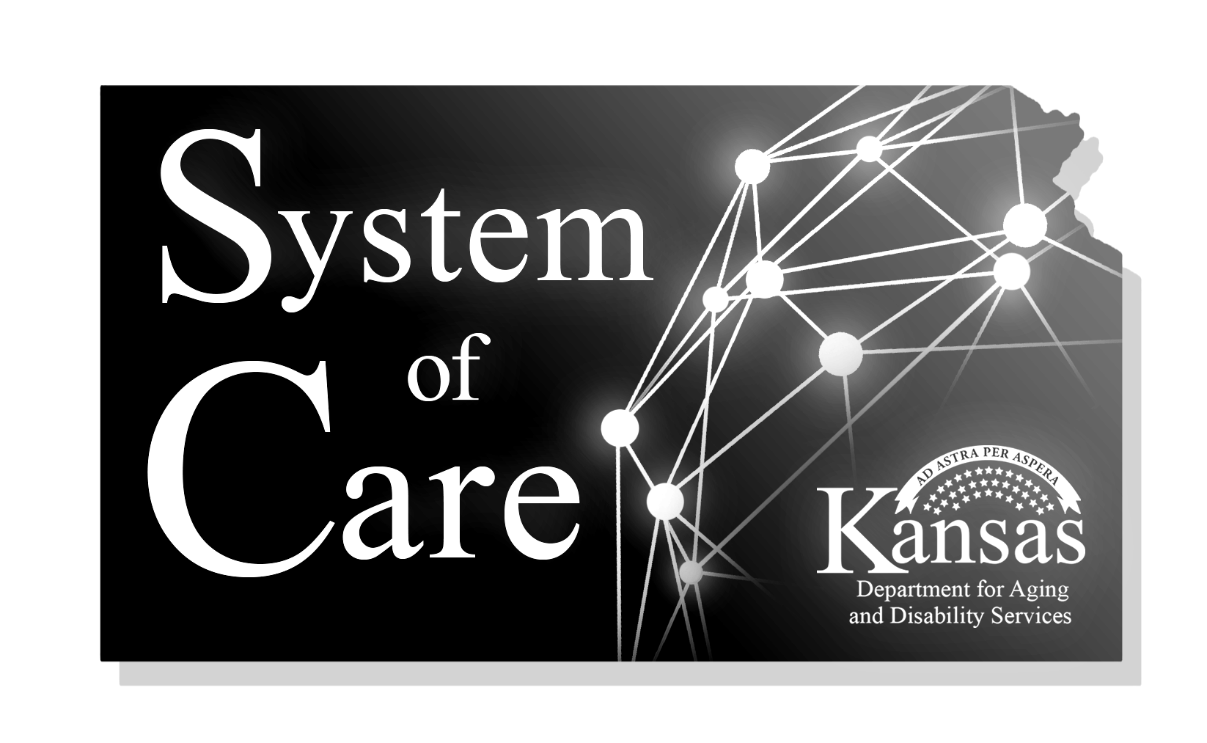 With special thanks given to Joanna Bustamante, LMSW, Student Advocate and Family Resource Liaison, USD #457If you are interested in a digital copy of the guide to post on your agencies website – please contact kfisher@compassbh.org